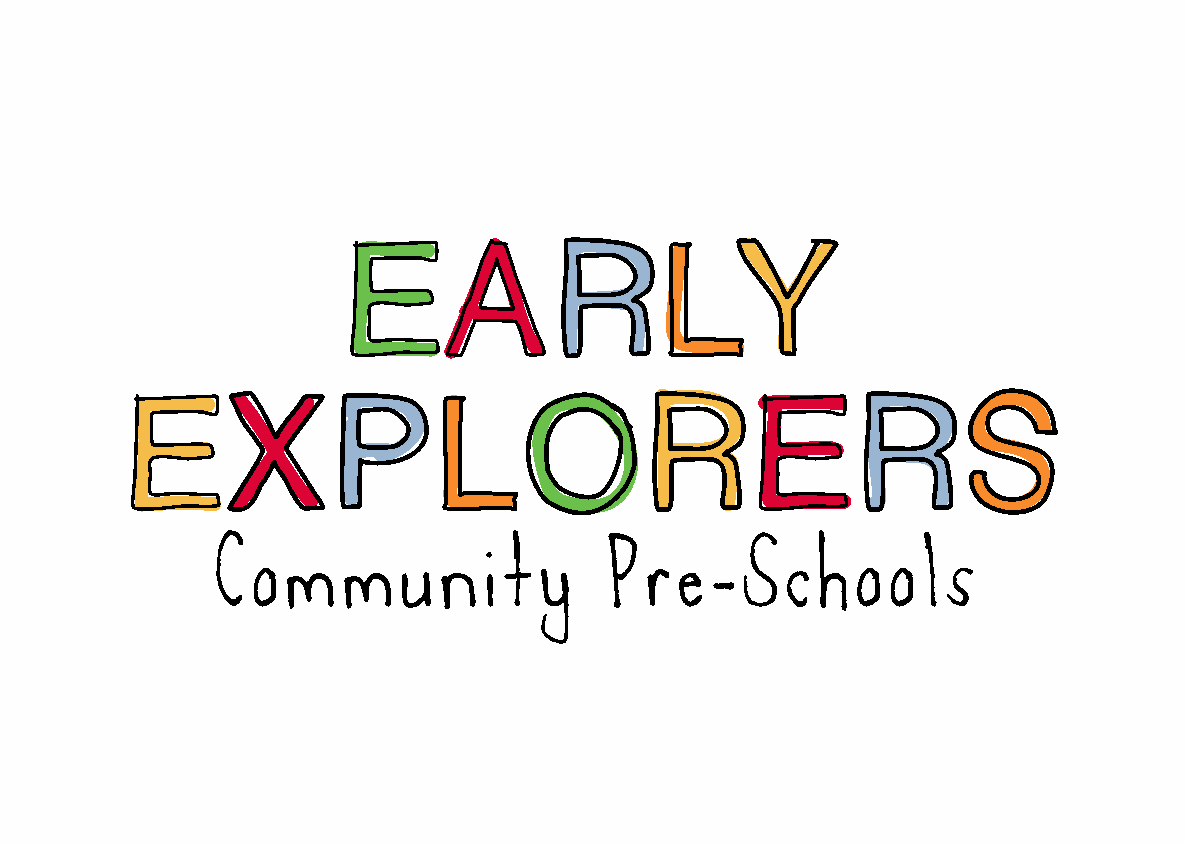 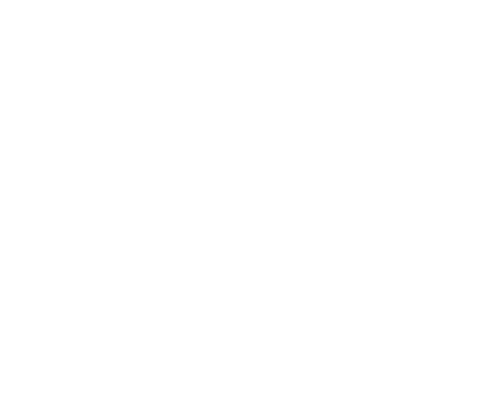 General Safeguarding and Welfare Requirement: Safety and Suitability of Premises, Environment and EquipmentProviders must have a no-smoking policy, and must prevent smoking in a room, or outside play area, when children are present or about to be present3.13 No-smoking/VapingPolicy statementWe comply with health and safety regulations and the Safeguarding and Welfare Requirements of the Early Years Foundation Stage in making our setting a no-smoking/vaping environment - both indoors and outdoors.ProceduresAll staff, parents and volunteers are made aware of our No-smoking/vaping Policy.No-smoking signs are displayed.The No-smoking/vaping Policy is stated in information for parents.We actively encourage no-smoking by having information for parents and staff about where to get help to stop smoking if they are seeking this information.Staff who smoke/vape do not do so during working hours, unless on a break and off the premises or in a designated area.Staff who smoke/vape during their break make every effort to reduce the effect of the odour and lingering effects of passive smoking for children and colleagues. Eg. wash hands and freshen breath.Legal frameworkThe Smoke-free (Premises and Enforcement) Regulations (2006)The Smoke-free (Signs) Regulations (2012)